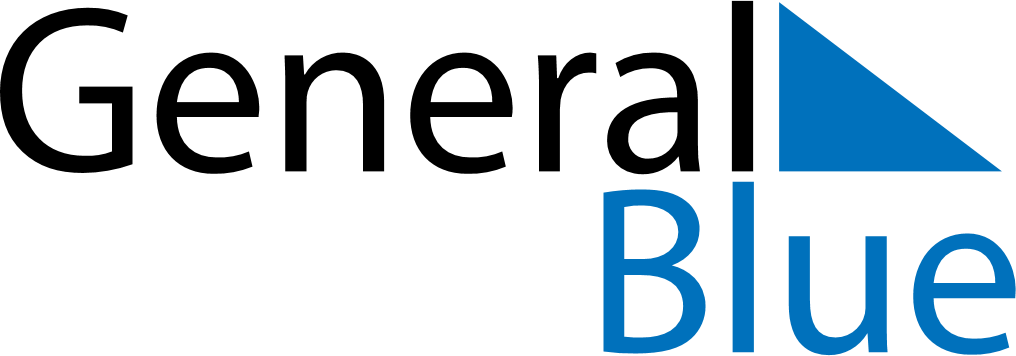 2021 – Q2Svalbard and Jan Mayen  2021 – Q2Svalbard and Jan Mayen  2021 – Q2Svalbard and Jan Mayen  2021 – Q2Svalbard and Jan Mayen  2021 – Q2Svalbard and Jan Mayen  AprilAprilAprilAprilAprilAprilAprilSUNMONTUEWEDTHUFRISAT123456789101112131415161718192021222324252627282930MayMayMayMayMayMayMaySUNMONTUEWEDTHUFRISAT12345678910111213141516171819202122232425262728293031JuneJuneJuneJuneJuneJuneJuneSUNMONTUEWEDTHUFRISAT123456789101112131415161718192021222324252627282930Apr 1: Maundy ThursdayMay 24: Whit MondayApr 2: Good FridayJun 23: Midsummar EveApr 4: Easter SundayApr 5: Easter MondayMay 1: Labour DayMay 8: Liberation DayMay 13: Ascension DayMay 17: Constitution DayMay 23: Pentecost